VIJITH 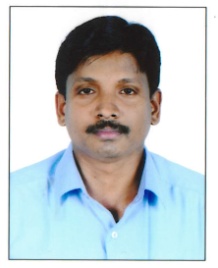 E-Mail:  vijith.336623@2freemail.com Career ObjectiveTo accomplish a significant stature in my passion in Logistics and Supply Chain, utilize my day to day learning and exposure for the organization to achieveat its level best and at the same time to achieve my personal career goalsCareer SynopsisWorked as a warehouse assistant in Fakruddin Group of companies dubai for 5 -Years.Key DeliverablesReporting to Warehouse Team LeadLow level put away and pickingPalletize the pallets loadWrapping and labeling the shippingManage the stock inbound and issues to the work shop and work siteManage the data base updatingPrepare the list for re ordering Pick the order list from the work shop and the project sites Overall managing the operations at the electrical component warehouseIT SkillsMS OfficeWindowsPersonal Details Nationality 						:	IndianGender							:	MaleAge & Date of Birth					:	05th Sep 1980Marital Status						:	MarriedLanguages						:	English, Hindi, Malayalam & TamilHobbies							:	Volly Ball, MusicVisa Status						: 	Visit  VisaPassport Details Issue Date 						:	07/01/2013Expiry date						:	06/01/2023Issue place						:	DubaiDECLARATION												I hereby declare that the above mentioned data are true and best of knowledge and belief. If I am appointed, I shall discharge my duties satisfactorilyVIJITH